Ketentuan Penulisan Laporan:Laporan ditulis di kertas A4 dengan huruf Times New Roman 12, spasi antar baris 1,5, dan tanpa jarak antar paragraf. Margin kertas atas, kiri, bawah, dan kanan adalah 3, 4, 4, 3 cm.Penomoran halaman isi menggunakan angka Arab (1, 2, 3), sementara penomoran halaman pengesahan dan daftar isi menggunakan angka Romawi (i, ii, iii).Penulisan nama bab dan subbab menggunakan heading 1 dan heading 2.Penulisan tabel, gambar, dan referensi mengikuti gaya selingkung APA Style 7.0.Tebal laporan maksimal adalah 30 halaman, di luar halaman judul, halaman pengesahan, daftar isi, dan lampiran-lampiran.Naskah Laporan Akhir BKP MBKM Proyek di Desa dijilid lengkap dengan softcover berwarna biru.LAPORAN AKHIRBKP MBKM PROYEK DI DESA<TULISKAN JUDUL PROGRAM PEMBANGUNAN DESA>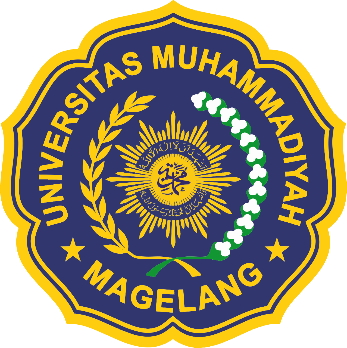 Oleh:Nama Mahasiswa 1 (NPM)Nama Mahasiswa 2 (NPM)Nama Mahasiswa 3 (NPM)Nama Mahasiswa 4 (NPM)Nama Mahasiswa 5 (NPM)PROGRAM STUDI PSIKOLOGIFAKULTAS PSIKOLOGI DAN HUMANIORAUNIVERSITAS MUHAMMADIYAH MAGELANG<BULAN, TAHUN>HALAMAN PENGESAHANLAPORAN AKHIRBKP MBKM PROYEK DI DEPSA<TULISKAN JUDUL PROGRAM PEMBANGUNAN DESA>Ditulis oleh:Nama Mahasiswa 1 (NPM)Nama Mahasiswa 2 (NPM)Nama Mahasiswa 3 (NPM)Nama Mahasiswa 4 (NPM)Nama Mahasiswa 5 (NPM)Telah selesai diujikan dan disetujui sebagai tugas akhir BKP MBKM Proyek di Desa di Program Studi Psikologi Fakultas Psikologi & Humaniora Universitas Muhammadiyah Magelang.Magelang, <tanggal, bulan, tahun>Menyetujui,Mengetahui,KATA PENGANTARDAFTAR ISIHALAMAN PENGESAHAN	iiiKATA PENGANTAR	ivDAFTAR ISI	vBAB I ANALISIS SITUASI	1A.	Profil Desa	1B.	Permasalahan Desa	1C.	Tujuan Kegiatan	1D.	Manfaat Kegiatan	1BAB II RUMUSAN SOLUSI PERMASALAHAN	2A.	<Teori yang Menjadi Landasan Pemecahan Masalah>	2B.	<Hasil Penelitian yang Diimplementasikan sebagai Strategi Pemecahan Masalah>	2C.	<Kerangka Pikir Pemecahan Masalah>	2BAB III METODE PELAKSANAAN	3A.	Tahapan Pelaksanaan Program	3B.	Desain Program Pembangunan	31.	<Tuliskan Nama Program 1>	32.	<Tuliskan Nama Program 2>	33.	<Tuliskan Nama Program 3>	34.	<Tuliskan Nama Program 4>	35.	<Tuliskan Nama Program 5>	3C.	Metode Pengembangan Materi Pembelajaran	3D.	Metode Evaluasi Program	3BAB IV HASIL DAN EVALUASI	4A.	Hasil Program	41.	<Tuliskan Nama Program 1>	42.	<Tuliskan Nama Program 2>	43.	<Tuliskan Nama Program 3>	44.	<Tuliskan Nama Program 4>	45.	<Tuliskan Nama Program 5>	4B.	Evaluasi Program	4BAB IV PENUTUP	5A.	Kesimpulan	5B.	Saran untuk Desa	5REFERENSI	6LAMPIRAN	7BAB I
ANALISIS SITUASIProfil Desa	Pada subbab ini, paparkan profil desa yang menjadi mitra kegiatan. Profil desa meliputi: 1) Identitas desa seperti nama, lokasi geografis, dan luas desa, 2) Profil masyarakat desa seperti jumlah penduduk, komposisi penduduk, bidang pekerjaan dan tingkat pendidikan penduduk, 3) Sumber daya yang dimiliki desa, 4) Struktur perangkat desa saat ini, dan 5) Rencana pembangunan desa.Permasalahan Desa	Pada subbab ini, paparkan gambaran umum masalah psikologis/ perilaku/ sosial yang terjadi di desa, sebaga topik permasalahan atau kasus yang diangkat dalam kegiatan ini. Dalami permasalah tersebut dengan kegiatan pengumpulan data, dapat menggunakan metode wawancara, observasi, ataupun survei kuantitatif terhadap masyarakat. 	Analisislah apa faktor-faktor penyebab terjadinya masalah tersebut dan nyatakan apa kebutuhan prioritas desa dalam rangka penyelesaiannya (maksimal tiga permasalahan masing-masing di level keluarga, kelompok/ oranisasi di masyarakat, atau komunitas secara umum). Analisislah elemen-elemen masyarakat desa yang akan dilibatkan sebagai partisipan program.Tujuan Kegiatan	Pada subbab ini, paparkan apa tujuan dilakukannya kegiatan ini, yaitu: 1) identifikasi masalah yang dihadapi mitra, 2) merumuskan dan melaksanakan strategi intervensi psikologis untuk menyelesaikan masalah tersebut, dan 3) merumuskan program-program pembangunan lainnya yang relevan dengan kebutuhan mitra.	Jelaskan pula target-target luaran program, apakah: 1) peningkatan kesadaran dan pengetahuan masyarakat, 2) peningkatan motivasi dan partisipasi masyarakat dalam pembangunan, 3) peningkatan keterampilan masyarakat untuk menyelesaikan tugas dan pekerjaannya, atau 4) peningkatan keberdayaan masyarakat untuk memecahkan permasalahannya secara mandiri.Manfaat Kegiatan	Pada subbab ini, paparkan manfaat kegiatan ini, baik secara teoretis terkait pengembangan ilmu maupun secara praktis terhadap mitra dan pemangku kepentingan lainnya.BAB II
RUMUSAN SOLUSI PERMASALAHAN<Teori yang Menjadi Landasan Pemecahan Masalah>	Pada subbab ini, paparkan sudut pandang yang dimiliki ilmu psikologi terkait permasalahan yang dialami desa, berupa teori-teori tentang masalah tersebut. Untuk merumuskan teori ini, mahasiswa wajib membaca literatur (buku referensi). Jelaskan apa definisi dari permasalahan tersebut dan apa faktor-faktor penyebabnya.<Hasil Penelitian yang Diimplementasikan sebagai Strategi Pemecahan Masalah>	Pada subbab ini, kajilah beberapa hasil penelitian yang menawarkan metode-metode penyelesaian masalah tersebut. Analisislah kekuatan dan kelemahan metode tersebut, dan pilihlah metode yang paling efektif dan paling memungkinkan untuk diterapkan. Metode ini dapat berupa penerapan teknologi, model rekayasa sosial, atau model penguatan kapasitas psikologi dengan sejumlah intervensi psikologi.<Kerangka Pikir Pemecahan Masalah>	Berdasarkan teori yang sudah dipelajari, dengan disesuaikan dengan kebutuhan masyarakat, kembangkanlah kerangka pikir tentang bagaimana desa akan dapat diselesaikan. Sajikanlah kerangka pikir ini dalam sebuah gambar sebagai kesimpulan.BAB III
METODE PELAKSANAANTahapan Pelaksanaan Program	Pada subbab ini, jelaskan tahapan pelaksanaan program, mulai dari tahap perencanaan, persiapan pelaksanaan, pelaksanaan, tindak lanjut, dan evaluasinya. Jelaskan kedudukan, peran, dan tanggung jawab setiap pihak yang terlibat, seperti: mahasiswa sebagai penanggung jawab program, masyarakat, pembimbing lapangan, dan dosen pembimbing. Desain Program Pembangunan<Tuliskan Nama Program 1>	Pada subbab ini, jelaskan desain program yang digunakan dan bagaimana itu dilakukan, apa nama programnya, apa target dan siapa sasaran programnya, sumber daya apa saja yang dibutuhkan untuk melaksanakan program ini, dan apa luaran yang diharapkan di akhir program serta bagaimana tingkat keberhasilannya akan dievaluasi.<Tuliskan Nama Program 2><Tuliskan Nama Program 3><Tuliskan Nama Program 4><Tuliskan Nama Program 5>Metode Pengembangan Materi Pembelajaran	Pada subbab ini, jelaskan proses pengembangan dan penyusunan materi/ perangkat pembelajaran yang diperlukan dalam intervensi yang dilakukan. Materi tersebut dapat berupa: slide presentasi, poster, modul, atau bentuk-bentuk audiovisual lainnya. Paparkan seperti apa tahapan penyusunannya, mulai dari pengumpulan materi, penulisan, validasi, dan penyajian akhirnya.Metode Evaluasi Program	Pada subbab ini, jelaskan jenis evaluasi apa yang dilakukan dan bagaimana metodenya. Paling tidak, mahasiswa melakukan evaluasi menggunakan model Kirkpatrick, meliputi: evaluasi reaksi, evaluasi pembelajaran, dan evaluasi perilaku. Untuk itu, mahasiswa perlu menggunakan instrumen evaluasi, baik itu berupa kuesioner, skala atau menggunakan tes psikologis.BAB IV
HASIL DAN EVALUASIHasil Program<Tuliskan Nama Program 1>	Pada subbab ini, paparkan apa hasil dari setiap program. Hasil program dapat berupa: 1) Peningkatan pengetahuan, 2) Peningkatan kesadaran untuk berubah, 3) Perubahan perilaku, 4) Peningkatan keberdayaan untuk memcahkan masalah sendiri, atau 5) Pengembangan suasana belajar/ kerja yang lebih sehat di lingkungan mitra. Gambarkan perubahan yang terjadi, boleh dengan menyertakan gambar atau bagan.<Tuliskan Nama Program 2><Tuliskan Nama Program 3><Tuliskan Nama Program 4><Tuliskan Nama Program 5>Evaluasi Program	Paparkan hasil evaluasi program berdasarkan model evaluasi Kirkpatrick. Evaluasilah respon masyarakat terhadap program, transfer pengetahuan dan keterampilan yang terjadi, perubahan perilaku masyarakat jika ada, dan pengaruh program pada desa secara umum. BAB IV
PENUTUPKesimpulan	Pada subbab ini, paparkan kesimpulan program ini dalam satu paragraf saja.Saran untuk Desa	Berdasarkan hasil dan pembahasan, rumuskanlah saran untuk desa agar masalah ini tidak berulang atau agar desa tahu bagaimana cara mengantisipasi jika ini terjadi lagi di masa depan.REFERENSISitasi dan referensi mengikuti gaya selingkung APA Style 7.0. Gunakan Mendeley untuk memudahkan penulisan.LAMPIRANMateriDokumentasi KegiatanInstrumen EvaluasiDaftar Hadir Peserta ProgramDosen Pembimbing Lapangan,<Nama Lengkap dan Gelar>NIDN. …Pembimbing Lapangan,<Nama Lengkap dan Gelar>Dekan Fakultas Psikologi & Humaniora<Nama Lengkap dan Gelar>NIDN. …Kepala Desa,<Nama Lengkap dan Gelar>